STRUTTURA DIDATTICA SPECIALE DI LINGUE E LETTERATURE STRANIERE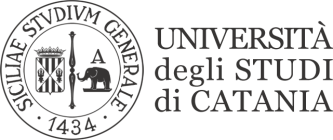                                                               RAGUSALINGUA E TRADUZIONE ARABA IIPROVA DI LINGUAII SESSIONEPROVA SCRITTA DEL 02/09/2021DATA PUBBLICAZIONE 06/09/2021  1000007054AMMESSO CON RISERVA 1000003122AMMESSO 1000009575NON AMMESSO